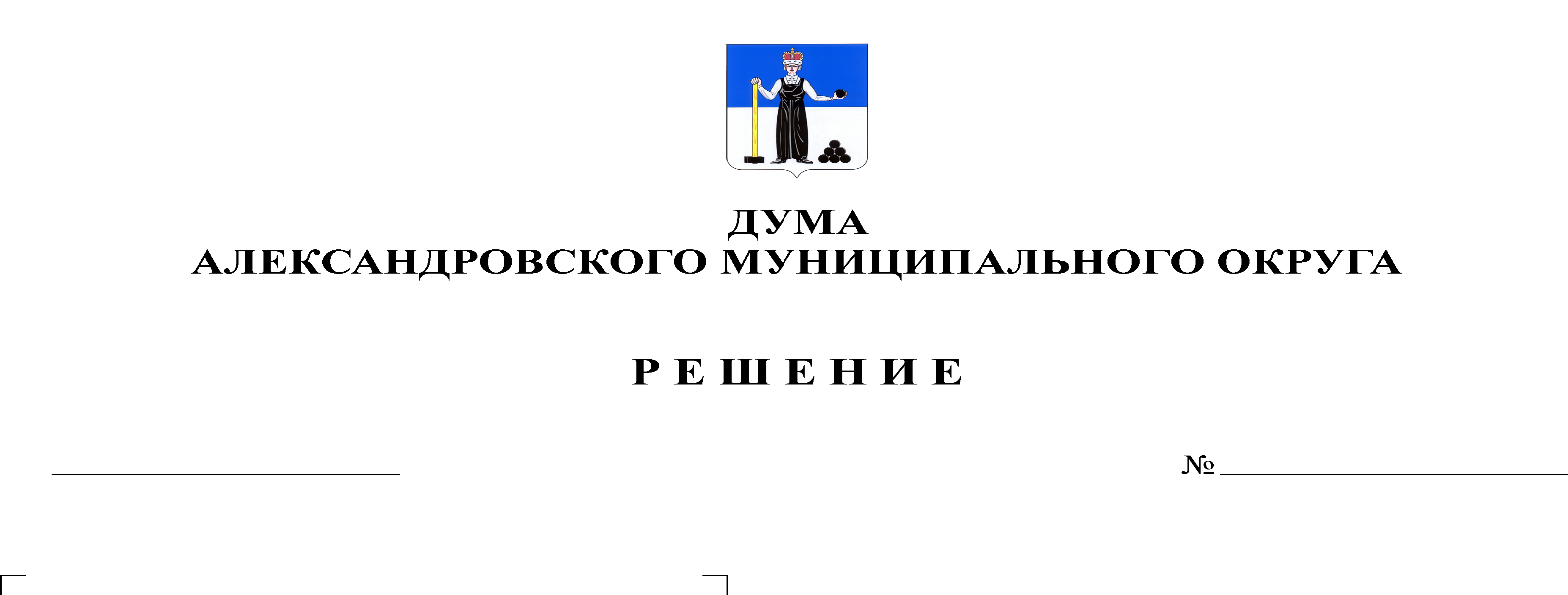 В соответствии с пунктом 25 части 1 статьи 16 Федерального закона
от 6 октября 2003 г. № 131-ФЗ «Об общих принципах организации местного самоуправления в Российской Федерации», с частью 6 статьи 2, статьи 84 Лесного кодекса Российской Федерации, Уставом муниципального образования «Александровский муниципальный округ» в целях организации использования, охраны, защиты, воспроизводства городских лесов, расположенных на территории Александровского муниципального округа, Дума Александровского муниципального округа решает:1. Принять в первом чтении прилагаемое Положение об организации использования, охраны, защиты, воспроизводства городских лесов, расположенных на территории Александровского муниципального округа.2. Создать рабочую группу для подготовки Положения об организации использования, охраны, защиты, воспроизводства городских лесов, расположенных на территории Александровского муниципального округа, ко второму чтению в составе:- Донских Дарья Сергеевна – главный специалист юридического отдела администрации района;- Лаврова Ольга Эдуардовна - депутат Думы округа по избирательному округу № 11;- Мельчаков Дмитрий Валерьевич – депутат Думы округа по избирательному округу № 7;- Плотников Олег Валентинович - председатель комитета по вопросам ЖКХ и муниципальной собственности Думы округа;- Щербинина Татьяна Анатольевна – заместитель главы администрации – председатель комитета по управлению имуществом и земельными отношениями администрации района.3. Установить, что поправки к указанному проекту направляются в Думу Александровского муниципального округа в письменном виде до 9 июня 2020г. по адресу: г. Александровск, ул. Ленина, 20а, кабинет 41.Председатель ДумыАлександровского муниципального округа			           М.А. ЗиминаПриложение к решению Думы Александровского муниципального округаот 28.05.2020 № 108ПОЛОЖЕНИЕОБ ОРГАНИЗАЦИИ ИСПОЛЬЗОВАНИЯ, ОХРАНЫ, ЗАЩИТЫ,ВОСПРОИЗВОДСТВА ГОРОДСКИХ ЛЕСОВ, РАСПОЛОЖЕННЫХНА ТЕРРИТОРИИ АЛЕКСАНДРОВСКОГО МУНИЦИПАЛЬНОГО ОКРУГА1. Общие положения1.1. Настоящее Положение об организации использования, охраны, защиты, воспроизводства городских лесов, расположенных на территории Александровского муниципального округа (далее - Положение), разработано в соответствии с Лесным кодексом РФ, Земельным кодексом РФ, Градостроительным кодексом РФ, федеральными законами от 04 декабря 2006 г. № 201-ФЗ «О введении в действие Лесного кодекса Российской Федерации», от 25 октября 2001 г. № 137-ФЗ «О введении в действие Земельного кодекса Российской Федерации» и регулирует отношения, связанные с использованием, охраной, защитой, воспроизводством городских лесов, лесных участков, находящихся в муниципальной собственности Александровского муниципального округа.1.2. Городские леса - это леса, расположенные на землях населенных пунктов Александровского муниципального округа, включенных в черту Александровского муниципального округа, и не входящие в лесной фонд Российской Федерации (далее - городские леса).В состав лесов входят покрытые и не покрытые лесом земли, а также нелесные земли в границах городских лесов, используемые для охраны леса, организации лесопользования и ведения лесного хозяйства и не исключенные из состава лесов в установленном порядке.1.3. Лесные насаждения - это древесно-кустарниковая растительность на земельных участках, включенных в границы городских лесов, входящая по материалам лесоустройства в состав городских лесов.1.4. Граница городских лесов - это граница земельных участков, на которых находятся лесные насаждения.1.5. Границы городских лесов определяются в соответствии с земельным законодательством, лесным законодательством и законодательством о градостроительной деятельности.1.6. Использование, охрана, защита, воспроизводство лесов осуществляются исходя из понятия о лесе как об экологической системе или как о природном ресурсе в соответствии с целевым назначением земель, на которых эти леса располагаются.1.7. Организация использования, охраны, защиты, воспроизводства городских лесов должна обеспечивать:1.7.1. сохранение и улучшение средообразующих, водоохранных, защитных, санитарно-гигиенических, оздоровительных и иных полезных природных свойств лесов в интересах охраны здоровья человека;1.7.2. охрану, защиту и воспроизводство лесов, улучшение их породного состава;1.7.3. сохранение и увеличение видового разнообразия растительного и животного мира;1.7.4. повышение устойчивости лесонасаждений к антропогенным нагрузкам и экологическим особенностям городской среды;1.7.5. выявление вредных организмов и болезней леса и организацию борьбы с ними;1.7.6. учет функционального назначения городских лесов (отдых населения, проведение культурно-оздоровительных и спортивных мероприятий, сохранение благоприятной экологической обстановки);1.7.7. выполнение иных целей и задач, предусмотренных Лесным кодексом РФ.2. Полномочия в сфере использования, охраны и защитыгородских лесов2.1. Органом, уполномоченным осуществлять организацию использования, охраны, защиты, воспроизводства городских лесов, является администрация Александровского муниципального округа (до ее формирования – администрация Александровского муниципального района).2.2. К полномочиям в рамках компетенции администрации Александровского муниципального округа (до ее формирования – администрация Александровского муниципального района) (далее - Администрация) относится:2.2.1. владение, пользование, распоряжение лесными участками, находящимися в муниципальной собственности Александровского муниципального округа;2.2.2. разработка проектов муниципальных правовых актов по вопросам организации использования, охраны, защиты, воспроизводства городских лесов, расположенных на землях населенных пунктов Александровского муниципального округа, лесных участков, находящихся в муниципальной собственности Александровского муниципального округа;2.2.3. осуществление закупок работ, услуг по лесоустройству в порядке, установленном законодательством Российской Федерации о контрактной системе в сфере закупок товаров, работ, услуг для обеспечения государственных и муниципальных нужд, в случаях, если осуществление мероприятий по сохранению лесов, расположенных на землях, находящихся в муниципальной собственности Александровского муниципального округа, не возложено в установленном порядке на муниципальные (бюджетные, автономные) учреждения;2.2.4. осуществление муниципального лесного контроля в отношении городских лесов, лесных участков, находящихся в муниципальной собственности Александровского муниципального округа;2.2.5. организация разработки лесохозяйственных регламентов лесничеств, лесопарков, расположенных на землях населенных пунктов, на которых расположены городские леса;2.2.6. размещение на официальном сайте органа местного самоуправления «Александровский муниципальный район» в информационно-телекоммуникационной сети общего пользования "Интернет" информации о лесах, в том числе о правовом статусе городских лесов, правилах их использования и охраны, предстоящем изъятии земель, занятых городскими лесами;2.2.7. проведение муниципальной экспертизы проектов освоения лесов, расположенных на землях, находящихся в муниципальной собственности;2.2.8. осуществление контроля за предоставлением гражданами, юридическими лицами лесных деклараций, отчетов о воспроизводстве лесов и лесоразведении, отчетов об охране лесов от загрязнения и иного негативного воздействия, отчетов о защите лесов, отчетов об использовании лесов, отчетов об охране лесов от пожара;2.2.9. представление в уполномоченный федеральный орган исполнительной власти содержащейся в государственном лесном реестре документированной информации;2.2.10. составление и утверждение акта лесопатологического обследования, размещение его на официальном сайте органа местного самоуправления «Александровский муниципальный район»в информационно-телекоммуникационной сети общего пользования "Интернет" и направление его в уполномоченный Правительством Российской Федерации орган исполнительной власти;2.2.11. учет древесины, заготовленной гражданами для собственных нужд в лесах, расположенных на лесных участках, находящихся в муниципальной собственности;2.2.12. предоставление лесного участка, находящегося в муниципальной собственности, в порядке, установленном главой 6 Лесного кодекса РФ;2.2.13. заключение договоров купли-продажи лесных насаждений, находящихся в муниципальной собственности, без предоставления лесного участка для собственных нужд граждан;2.2.14. организация осуществления мер охраны городских лесов от пожаров, загрязнения и от иного негативного воздействия, защиты городских лесов от вредных организмов;2.2.15. приостановление, ограничение и прекращение работ, представляющих опасность для состояния и воспроизводства лесов;2.2.16. представление информации в единую государственную автоматизированную информационную систему учета древесины и сделок с ней;2.2.17. иные полномочия в сфере организации использования, охраны, защиты, воспроизводства городских лесов, определенные федеральными законами и принимаемыми в соответствии с ними законами Пермского края, иными муниципальными нормативными правовыми актами.2.3. К полномочиям Думы Александровского муниципального округа относится:2.3.1. принятие нормативно-правовых актов по вопросам использования, охраны, защиты и воспроизводства городских лесов;2.3.2. установление ставок платы за единицу объема лесных ресурсов и ставок платы за единицу площади лесного участка в целях его аренды, находящихся в муниципальной собственности Александровского муниципального округа;2.3.3. установление ставок платы за единицу объема древесины, заготавливаемой на землях, находящихся в муниципальной собственности Александровского муниципального округа;2.3.4. регулирование иных вопросов, отнесенных федеральными законами, законами Пермского края к ведению и полномочиям представительных органов местного самоуправления.3. Использование городских лесов3.1. Использование городских лесов осуществляется в соответствии с Лесным кодексом Российской Федерации, Лесным планом Пермского края, лесохозяйственным регламентом, разработанным с учетом особенностей и назначения городских лесов, а до разработки лесохозяйственного регламента - в соответствии с материалами лесоустройства.3.2. Городские леса относятся к категории защитных лесов, выполняющих функции защиты природных и иных объектов, рекреационные и иные функции и предназначенные для отдыха, туризма, проведения спортивно-оздоровительных и культурных мероприятий.3.3. Предоставление гражданам и юридическим лицам лесных (земельных) участков осуществляется в соответствии с лесным и земельным законодательством Российской Федерации.3.4. В городских лесах запрещаются виды хозяйственной деятельности, несовместимые с назначением этих лесов, в том числе вызывающие нарушение экологического равновесия лесных систем, снижение выполняемых лесами рекреационных и природоохранных функций.3.5. В городских лесах запрещаются виды деятельности, несовместимые с назначением городских лесов, а именно:3.5.1. использование токсичных химических препаратов для охраны и защиты лесов, в том числе в научных целях;3.5.2. осуществление видов деятельности в сфере охотничьего хозяйства;3.5.3. ведение сельского хозяйства;3.5.4. разведка и добыча полезных ископаемых;3.5.5. строительство и эксплуатация объектов капитального строительства, за исключением гидротехнических сооружений.3.6. Правила использования лесов для осуществления рекреационной деятельности устанавливаются уполномоченным федеральным органом исполнительной власти.3.7. При осуществлении рекреационной деятельности в городских лесах допускается:3.7.1. возведение временных построек на лесных участках и осуществление их благоустройства;3.7.2. организация туристических станций, туристических троп и трасс;3.7.3. проведение культурно-массовых мероприятий;3.7.4. организация пешеходных, велосипедных, лыжных и конных (верхом и (или) на повозках) прогулок;3.7.5. организация занятий по изобразительному искусству, познавательные и экологические экскурсии;3.7.6. организация спортивных соревнований по отдельным видам спорта, специфика которых соответствует проведению соревнований в лесу, физкультурно-спортивные фестивали и тренировочные сборы, а также другие виды организации рекреационной деятельности;3.7.7. проведение рубок ухода, санитарных рубок, рубок реконструкции и обновления;3.7.8. сплошные рубки осуществляются в случаях, предусмотренных частью 5.1 статьи 21 Лесного кодекса РФ, и в случаях, если выборочные рубки не обеспечивают замену лесных насаждений, утрачивающих свои средообразующие, водоохранные, санитарно-гигиенические, оздоровительные и иные полезные функции, на лесные насаждения, обеспечивающие сохранение целевого назначения защитных лесов и выполняемых ими полезных функций.3.8. В целях обеспечения безопасности граждан и создания необходимых условий для эксплуатации линейных объектов, в том числе в охранных зонах линейных объектов, осуществляется использование лесов для проведения выборочных рубок и сплошных рубок деревьев, кустарников, лиан без предоставления лесных участков.3.9. Все мероприятия по организации использования, охраны, защиты, воспроизводства городских лесов должны быть направлены на повышение устойчивости лесов, улучшение их санитарного состояния, повышение их рекреационного, эстетического и санитарно-гигиенического значения, восстановление нарушенных в результате антропогенного и технического воздействия природных ландшафтов.4. Доступ граждан в городские леса4.1. Граждане имеют право свободно и бесплатно пребывать в городских лесах и для собственных нужд осуществлять заготовку и сбор дикорастущих плодов, ягод, орехов, грибов, других пригодных для употребления в пищу лесных ресурсов (пищевых лесных ресурсов), а также недревесных лесных ресурсов, если это не противоречит действующему законодательству.4.2. Правила поведения граждан в городских лесах, а также места, сроки и объемы сбора для собственных нужд разрешенных видов лесных ресурсов определяются действующим законодательством.4.3. Граждане обязаны соблюдать правила пожарной и санитарной безопасности в лесах, правила лесовосстановления и правила ухода за лесами.4.4. Пребывание граждан в городских лесах может быть запрещено или ограничено в целях обеспечения:4.4.1. пожарной безопасности и санитарной безопасности в городских лесах;4.4.2. безопасности граждан при выполнении работ.4.5. Правила поведения граждан в городских лесах, а также места, сроки и объемы сбора и заготовки для собственных нужд разрешенных видов лесных ресурсов определяются действующим законодательством.4.6. Лица, которым предоставлены лесные (земельные) участки, не вправе препятствовать доступу граждан на эти участки, а также осуществлению заготовки и сбора находящихся на них пищевых и недревесных лесных ресурсов, за исключением случаев, предусмотренных Лесным кодексом Российской Федерации. Предоставленные гражданам и юридическим лицам лесные (земельные) участки могут быть огорожены только в случаях, предусмотренных Лесным кодексом Российской Федерации.5. Охрана, защита, воспроизводство городских лесов5.1. Охрана и защита городских лесов осуществляются в пределах полномочий, предоставленных органу местного самоуправления, если иное не предусмотрено действующим законодательством.5.2. Городские леса подлежат охране от пожаров, от загрязнения и от иного негативного воздействия, от незаконных рубок, нарушения порядка лесопользования и других действий, причиняющих вред лесам, а также защите от вредных организмов.5.3. Охрана лесов от пожаров осуществляется в соответствии с Федеральным законом «О пожарной безопасности».5.4. Охрана лесов включает в себя:5.4.1. противопожарное обустройство лесов;5.4.2. проведение мероприятий по предупреждению лесных пожаров, своевременному их обнаружению и борьбе с ними;5.4.3. охрану лесов от незаконных порубок, повреждения деревьев, кустарников, уничтожения либо повреждения лесных культур либо самовольного выкапывания деревьев, кустарников, лесных культур, молодняка естественного происхождения, подроста или самосева в лесах;5.4.4. охрану лесов от других действий, причиняющих вред городским лесам.5.5. В целях охраны лесов от пожаров, незаконных порубок, повреждений и иных негативных последствий проводятся профилактические мероприятия:5.5.1. устанавливаются предупредительные щиты и информационные стенды, содержащие правила пожарной безопасности, призывающие к бережному отношению к лесонасаждениям;5.5.2. проводится разъяснительная и организационно-массовая работа среди населения;5.5.3. в пожароопасных местах создаются минерализованные полосы по просекам, вокруг лесных культур, хвойных молодняков и вдоль дорог.5.6. В комплекс мероприятий по защите лесов от вредных организмов и болезней леса входят:5.6.1. своевременное обнаружение возникающих очагов вредных организмов и предупреждение их массового размножения, выявление насаждений с признаками ослабленности и ухудшения их состояния (суховершинность, изреженность крон, пожелтение хвои и листьев, наличие сухостоя, валежника и ветровальных деревьев). В зависимости от причин и степени ослабленности насаждений организация, уполномоченная выполнять функции по ведению лесного хозяйства, разрабатывает и осуществляет специальные мероприятия, направленные на оздоровление выявленной патологии насаждений и улучшение лесорастительных условий, включая огораживание и временное закрытие лесных участков для посещения;5.6.2. ликвидация очагов заражения;5.6.3. охрана птиц и полезных лесных насекомых (огораживание муравейников, изготовление гнездовий, устройство кормушек для птиц).5.7. Вырубленные, погибшие, поврежденные леса подлежат воспроизводству. Воспроизводство городских лесов предусматривает проведение мероприятий по улучшению породного состава, содействию естественному возобновлению леса, осуществление лесовосстановительных мероприятий.5.8. При необходимости в городских лесах могут проводиться в соответствии с действующими санитарными правилами, требованиями лесного законодательства санитарно-оздоровительные мероприятия.6. Организация муниципального лесного контроля6.1. Муниципальный лесной контроль осуществляется администрацией Александровского муниципального округа (до ее формирования – администрация Александровского муниципального района) в соответствии с утвержденным в установленном порядке административным регламентом.7. Исключение земельных участков из состава территорий,занятых городскими лесами7.1. Исключение земельных участков из состава территорий, занятых городскими лесами, для использования их в целях, не связанных с ведением лесного хозяйства и использованием рекреационных функций, осуществляется в установленном законом порядке.8. Финансовое обеспечение8.1. Расходы на организацию использования, охраны, защиты, воспроизводства городских лесов финансируются за счет средств бюджета Александровского муниципального округа в порядке, предусмотренном законодательством Российской Федерации.9. Заключительные положения9.1. Отношения, не урегулированные настоящим Положением, определяются в соответствии с действующим законодательством.9.2. Споры в области использования, охраны, защиты и воспроизводства городских лесов разрешаются в судебном и административном порядке.9.3. Лица, виновные в нарушении лесного, земельного и природоохранного законодательства РФ, несут административную и уголовную ответственность в соответствии с действующим законодательством.